МУНИЦИПАЛЬНОЕ УЧРЕЖДЕНИЕ УПРАВЛЕНИЕ ОБРАЗОВАНИЯ АДМИНИСТРАЦИИ МУНИЦИПАЛЬНОГО ОБРАЗОВАНИЯ«КУЗОВАТОВСКИЙ РАЙОН» УЛЬЯНОВСКОЙ ОБЛАСТИПРИКАЗот 29.09.2021 г.                                                                                                 № 83Об организации  проведения школьного этапавсероссийской олимпиады школьников и региональной олимпиады по краеведению и родным (татарский, мордовский) языкам и литературе в 2021-2022 учебном году В соответствии с Порядком проведения Всероссийской олимпиады школьников, утверждённым приказом Министерства образования и науки Российской Федерации от 18.11.2013 № 1252, в целях  выявления высокомотивированных в учебной деятельности обучающихся  образовательных организаций МО «Кузоватовский район» Ульяновской области, склонных к научной и исследовательской деятельности, имеющих творческие способности, создания условий для поддержки и продвижения одарённых детей, пропаганды научных знаний, активизации и развития  различных форм   внеурочной работы по предметам, исследовательской и проектной деятельности среди обучающихся, содействия  процессам развития этнокультурного образования, сохранения культурных традиций народов Поволжья, руководствуясь Распоряжением Министерства просвещения и воспитания  Ульяновской области от 13сентября 2021года № 1750-р «Об организации и  проведении школьного этапа всероссийской олимпиады школьников и региональной олимпиады по краеведению и родным (татарский, чувашский, мордовский) языкам и литературе в 2021-2022 учебном году»,  приказываю:1. Назначить  Исаеву Ю.В., начальника отдела обеспечения доступности и качества образования МУ «Управление образования»  ответственным лицом за организацию, подготовку и проведение школьного и муниципального этапов  Всероссийской  олимпиады школьников в 2021-2022 учебном году.2. Руководителям общеобразовательных организаций:2.1. Назначить ответственных лиц из числа педагогических работников за организацию, подготовку и проведение школьного  этапа Олимпиады, возложив на них персональную ответственность за соблюдение строгой конфиденциальности при тиражировании заданий для участников, проверке выполненных заданий членами жюри во избежание утечки информации, приводящей к искажению объективности результатов.2.2.Информировать обучающихся и их родителей(законных представителей)  о  сроках и местах проведения школьного этапа олимпиады по каждому учебному предмету.  2.3.Организовать проведение школьного этапа всероссийской олимпиады школьников с 30.09..2021 по 28.09.2021 в очном формате:   - для обучающихся   4-11 классов в очном формате по русскому языку   - для обучающихся 5-11 классов по иностранным  ( немецкий, английский) языкам, экологии, географии, литературе, истории, обществознанию, экономике, физической культуре, технологии, ОБЖ, краеведению, родным (татарский, мордовский) языкам и литературе  с  01.10.2019 г.до 28.10.2021г.по графику (приложение 1 )   - с использованием дистанционных информационно-коммуникативных технологий на технологической платформе «Сириус.Курсы» в соответствии с рекомендуемым графиком по следующим образовательным предметам:     физика -30сентября 2021года для обучающихся 7-11 классов     биология -7октября 2021года для обучающихся 5-11 классов     астрономия -11 октября 2021года для обучающихся 5-11 классов     химия -14 октября 2021 года, для обучающихся 7-11 классов     математика   -21 октября , для обучающихся 4-11 классов     информатика – 28 октября 2021г, для обучающихся 5-11 классов 2.4.Обеспечить проведение надлежащего инструктажа с участниками  школьного этапа Олимпиады о правилах проведения Олимпиады в  очном  и дистанционном режимах.2.5. Обеспечить соблюдение информационной безопасности и секретности содержания олимпиадных заданий.2.6.  Принять дополнительные меры по профилактике новой коронавирусной инфекции, при подготовке и проведении школьного  этапа всероссийской олимпиады школьников 2021/2022 учебного года  необходимо учитывать Постановление Главного государственного санитарного врача Российской Федерации от 30.06.2020  г. № 16 «Об утверждении санитарно-эпидемиологических правил СП 3.1/2.4 3598-20 «Санитарно-эпидемиологические  требования к устройству, содержанию и организации работы образовательных организаций и других объектов социальной инфраструктуры для детей и молодёжи в условиях распространения новой коронавирусной инфекции (COVID-19)» и соблюдать установленные меры защиты3. Руководителям РМО совместно с учителями – предметниками  разработать задания для школьного этапа олимпиады для 4-11 классов  по своим курируемым предметам и представить в срок до 01.10. 2021 года в МУ «Управление образования» на электронный адрес   kuzov_roo@mail.ru 4.Требования к организации и проведению школьного этапа всероссийской олимпиады школьников на технологической платформе «Сириус.Курсы» (приложение 2)4. Представить отчет о проведении школьного этапа Олимпиады  30.10.2021 на электронный адрес kuzov_roo@mail.ru(приложение 3) 5. Контроль за исполнением настоящего  приказа возложить  на начальника отдела обеспечения  доступности и качества образования МУ «Управление образования» Исаеву Ю.В.Приложение №1к приказу  № 83 от 29.09.2021График проведения школьного этапа проведения школьного этапавсероссийской олимпиады школьниковПриложение №2к приказу № 83 от 29.09.2021Требования к организации и проведению школьного этапа всероссийской олимпиады школьников на технологической платформе «Сириус.Курсы»Школьный этап всероссийской олимпиады школьников (далее – ШЭ) на технологической платформе «Сириус.Курсы» проводится 
по 6 общеобразовательным предметам: физика, химия, биология, математика, информатика, астрономия с использованием дистанционных информационно-коммуникационных технологий в части организации выполнения олимпиадных заданий, организации проверки и оценивания выполненных олимпиадных работ, анализа олимпиадных заданий и их решений, показа выполненных олимпиадных работ при подаче и рассмотрении апелляций.Участники выполняют задания в тестирующей системе https://uts.sirius.online/ .Для выполнения олимпиады участнику необходимо устройство 
с устойчивым доступом к сети «Интернет» (школьный или личный компьютер, ноутбук, планшет, мобильный телефон).Доступ к заданиям по каждому из шести общеобразовательных предметов предоставляется участникам в течение одного дня, указанного в графике проведения ШЭ, в период с 8:00 до 20:00 по местному времени.Общеобразовательные организации получат доступ 
к индивидуальным кодам участников не позднее, чем за 5 календарных дней до даты проведения соревновательного тура по соответствующему общеобразовательному предмету в соответствии с инструкцией 
на официальном сайте https://siriusolymp.ru/ . Индивидуальные коды можно будет получить на сайте федеральной информационной системы оценки качества образования (ФИС ОКО).Вход участника в тестирующую систему осуществляется 
по индивидуальному коду (для каждого предмета отдельный код), который направляется каждому участнику в его образовательной организации. Также данный код является доступом к результатам после завершения ШЭ. Инструкция о порядке доступа в тестирующую систему публикуется 
на официальном сайте https://siriusolymp.ru/ .Участники ШЭ вправе выполнять олимпиадные задания, разработанные для более старших классов по отношению к тем, в которых они проходят обучение. Для этого участнику необходимо получить код того класса, задания которого он выполняет.Время, отведенное на выполнение заданий для каждого общеобразовательного предмета и класса, указывается непосредственно 
в тексте заданий, а также публикуется на официальном сайте https://siriusolymp.ru/ . Участник ШЭ может приступить к выполнению заданий в любое время, начиная с 8:00 (по местному времени). Работа должна быть сдана участником до окончания отведенного на выполнение времени, но не позже 20:00 (по местному времени). В случае, если работа не была сдана участником 
до окончания отведённого на выполнение времени, сохраненные ответы будут направлены на проверку.Требования к порядку выполнения заданий ШЭ по конкретному общеобразовательному предмету и классу публикуются на официальном сайте https://siriusolymp.ru/ не позднее, чем за 10 календарных дней до даты проведения ШЭ. Требования определяют время, отведённое на выполнение заданий, комплекты заданий по классам (параллелям), наличие или отсутствие аудио- и видеофайлов, необходимые дополнительные материалы.Участники выполняют олимпиадные задания индивидуально 
и самостоятельно. Запрещается коллективное выполнение олимпиадных заданий, использование посторонней помощи, в том числе родителей, учителей, обращение к сети «Интернет» (кроме сайта тестирующей системы).В течение 2 календарных дней после завершения ШЭ 
на официальном сайте https://siriusolymp.ru/ публикуются тестовые разборы, 
а также видеоразборы или проводятся онлайн-трансляции разборов заданий.Задания ШЭ проверяются автоматически посредством тестирующей системы. Оценивание происходит в соответствии с критериями оценивания, разработанными составителями заданий.Участники ШЭ получают доступ к предварительным результатам по коду участника через 7 календарных дней с даты проведения соревновательного тура в соответствии с инструкцией на официальном сайте https://siriusolymp.ru/.Вопросы участников ШЭ, связанные с оценкой олимпиадной работы или подсчётом баллов, принимаются региональным координатором 
в течение 3 календарных дней после публикации предварительных результатов ШЭ по соответствующему общеобразовательному предмету и классу. Рассмотрение вопросов участников происходит согласно порядку, опубликованному на официальном сайте олимпиады https://siriusolymp.ru/ . В случае, если ответ на вопрос участника подразумевает расширение множества верных ответов и необходимость перепроверки 
его работы, то происходит перерасчет баллов всех участников, учитывая новое множество верных ответов.Окончательные результаты ШЭ по каждому из шести общеобразовательных предметов проводятся независимо для каждого класса по истечении 14 календарных дней со дня проведения и направляются 
в общеобразовательные организации.____________________________Приложение №3к приказу № 83 от 29.09.2021ОТЧЁТо проведении школьного этапа всероссийской олимпиады школьниковв 2021/2022 учебном годуФорма № 1Форма № 2Форма № 3Форма № 4* (если один ребёнок принял участие в нескольких олимпиадах, он считается один  раз)** (если один ребёнок принял участие в нескольких олимпиадах, он считается несколько раз)Начальник  МУ«Управление образования»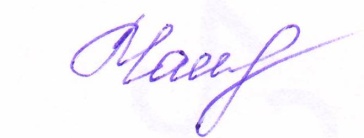                Е.П. ЧамкаеваДата проведенияОбщеобразовательный предметС использованием дистанционных информационно-коммуникативных технологий на технологической платформе « Сириус.Курсы»С использованием дистанционных информационно-коммуникативных технологий на технологической платформе « Сириус.Курсы»30 сентябряФизика 07 октябряБиология11 октябряАстрономия14 октябряХимия 21октябряМатематика28 октябряИнформатика и ИКТОчный форматОчный формат06 октябряРусский язык08 октябряГеография18 октябряЛитература 18 октябряОБЖ19 октябряФизическая культура20 октябряИностранные языки (английский, немецкий) Родной (татарский, мордовский) языки и литература21 октябряКраеведение22 октябряТехнология (мальчики, девочки)Экология25 октябряОбществознание26 октябряИстория27 октябряИскусство (МХК)Количественные данные об участниках школьного этапа
всероссийской олимпиады школьников (5-11 классы) 
в 2021/2022 учебном годуКоличественные данные об участниках школьного этапа
всероссийской олимпиады школьников (5-11 классы) 
в 2021/2022 учебном годуКоличественные данные об участниках школьного этапа
всероссийской олимпиады школьников (5-11 классы) 
в 2021/2022 учебном годуКоличественные данные об участниках школьного этапа
всероссийской олимпиады школьников (5-11 классы) 
в 2021/2022 учебном годуКоличественные данные об участниках школьного этапа
всероссийской олимпиады школьников (5-11 классы) 
в 2021/2022 учебном годуКоличественные данные об участниках школьного этапа
всероссийской олимпиады школьников (5-11 классы) 
в 2021/2022 учебном годуКоличественные данные об участниках школьного этапа
всероссийской олимпиады школьников (5-11 классы) 
в 2021/2022 учебном годуКоличественные данные об участниках школьного этапа
всероссийской олимпиады школьников (5-11 классы) 
в 2021/2022 учебном годуКоличественные данные об участниках школьного этапа
всероссийской олимпиады школьников (5-11 классы) 
в 2021/2022 учебном годуКоличественные данные об участниках школьного этапа
всероссийской олимпиады школьников (5-11 классы) 
в 2021/2022 учебном годуКоличественные данные об участниках школьного этапа
всероссийской олимпиады школьников (5-11 классы) 
в 2021/2022 учебном годуКоличественные данные об участниках школьного этапа
всероссийской олимпиады школьников (5-11 классы) 
в 2021/2022 учебном годуКоличественные данные об участниках школьного этапа
всероссийской олимпиады школьников (5-11 классы) 
в 2021/2022 учебном годуКоличественные данные об участниках школьного этапа
всероссийской олимпиады школьников (5-11 классы) 
в 2021/2022 учебном годуКоличественные данные об участниках школьного этапа
всероссийской олимпиады школьников (5-11 классы) 
в 2021/2022 учебном годуКоличественные данные об участниках школьного этапа
всероссийской олимпиады школьников (5-11 классы) 
в 2021/2022 учебном годуКоличественные данные об участниках школьного этапа
всероссийской олимпиады школьников (5-11 классы) 
в 2021/2022 учебном году__________________________________________________________
(наименование муниципального образования (МО))__________________________________________________________
(наименование муниципального образования (МО))__________________________________________________________
(наименование муниципального образования (МО))__________________________________________________________
(наименование муниципального образования (МО))__________________________________________________________
(наименование муниципального образования (МО))__________________________________________________________
(наименование муниципального образования (МО))__________________________________________________________
(наименование муниципального образования (МО))__________________________________________________________
(наименование муниципального образования (МО))__________________________________________________________
(наименование муниципального образования (МО))__________________________________________________________
(наименование муниципального образования (МО))__________________________________________________________
(наименование муниципального образования (МО))__________________________________________________________
(наименование муниципального образования (МО))__________________________________________________________
(наименование муниципального образования (МО))__________________________________________________________
(наименование муниципального образования (МО))__________________________________________________________
(наименование муниципального образования (МО))__________________________________________________________
(наименование муниципального образования (МО))__________________________________________________________
(наименование муниципального образования (МО))Учебные предметыШкольный этапШкольный этапШкольный этапШкольный этапШкольный этапШкольный этапШкольный этапШкольный этапШкольный этапШкольный этапШкольный этапШкольный этапШкольный этапШкольный этапШкольный этапШкольный этапУчебные предметыОбщее количество участников,(чел.)**Общее количество участников,(чел.)**Общее количество участников,(чел.)**Общее количество участников,(чел.)**Общее количество, (чел.)**Общее количество, (чел.)**Общее количество, (чел.)**Общее количество, (чел.)**Общее количество, (чел.)**Общее количество, (чел.)**Общее количество, (чел.)**Общее количество, (чел.)**Общее количество, (чел.)**Общее количество, (чел.)**Общее количество, (чел.)**Общее количество, (чел.)**Учебные предметыОбщее количество участников,(чел.)**Общее количество участников,(чел.)**Общее количество участников,(чел.)**Общее количество участников,(чел.)**победителей 
и призёровпобедителей 
и призёровпобедителей 
и призёровпобедителей 
и призёровпобедителейпобедителейпобедителейпобедителейпризёровпризёровпризёровпризёровУчебные предметывсего
(п.2+
п.3)123всего
(п.2+
п.3)123всего
(п.2+
п.3)123всего
(п.2+
п.3)123Английский языкАстрономияБиологияГеографияИнформатика (ИКТ)Искусство (МХК)ИсторияЛитератураМатематикаНемецкий языкОбществознаниеОБЖПравоРусский языкТехнологияФизикаФизическая культураФранцузский языкХимияЭкологияЭкономикаВСЕГО(ВсОШ, (чел.))**КраеведениеТатарский язык и литератураЧувашский язык и литератураМордовский язык и литератураВСЕГО(Краеведение, родные языки 
и литература, (чел.))**ИТОГО (Общее количество участников олимпиад, (чел.))**Общие количественные данные об участниках школьного этапа олимпиад (5-11 классы) в 2021/2022 учебном году
__________________________________________________________
наименование муниципального образования (МО))Общие количественные данные об участниках школьного этапа олимпиад (5-11 классы) в 2021/2022 учебном году
__________________________________________________________
наименование муниципального образования (МО))Общие количественные данные об участниках школьного этапа олимпиад (5-11 классы) в 2021/2022 учебном году
__________________________________________________________
наименование муниципального образования (МО))Общие количественные данные об участниках школьного этапа олимпиад (5-11 классы) в 2021/2022 учебном году
__________________________________________________________
наименование муниципального образования (МО))Общие количественные данные об участниках школьного этапа олимпиад (5-11 классы) в 2021/2022 учебном году
__________________________________________________________
наименование муниципального образования (МО))Общие количественные данные об участниках школьного этапа олимпиад (5-11 классы) в 2021/2022 учебном году
__________________________________________________________
наименование муниципального образования (МО))Общие количественные данные об участниках школьного этапа олимпиад (5-11 классы) в 2021/2022 учебном году
__________________________________________________________
наименование муниципального образования (МО))Общие количественные данные об участниках школьного этапа олимпиад (5-11 классы) в 2021/2022 учебном году
__________________________________________________________
наименование муниципального образования (МО))Общие количественные данные об участниках школьного этапа олимпиад (5-11 классы) в 2021/2022 учебном году
__________________________________________________________
наименование муниципального образования (МО))Общие количественные данные об участниках школьного этапа олимпиад (5-11 классы) в 2021/2022 учебном году
__________________________________________________________
наименование муниципального образования (МО))Общие количественные данные об участниках школьного этапа олимпиад (5-11 классы) в 2021/2022 учебном году
__________________________________________________________
наименование муниципального образования (МО))Общие количественные данные об участниках школьного этапа олимпиад (5-11 классы) в 2021/2022 учебном году
__________________________________________________________
наименование муниципального образования (МО))Общие количественные данные об участниках школьного этапа олимпиад (5-11 классы) в 2021/2022 учебном году
__________________________________________________________
наименование муниципального образования (МО))Общие количественные данные об участниках школьного этапа олимпиад (5-11 классы) в 2021/2022 учебном году
__________________________________________________________
наименование муниципального образования (МО))Кол-во общеобразовательных организаций 
в МО
(включая филиалы)Школьный этапШкольный этапШкольный этапШкольный этапШкольный этапШкольный этапШкольный этапШкольный этапШкольный этапШкольный этапШкольный этапШкольный этапШкольный этапКол-во общеобразовательных организаций 
в МО
(включая филиалы)Общее количество обучающихся 
в 5-11 классах 
в МО (ОШ-1),
 (чел.)Общее количество обучающихся 
в 5-11 классах 
в МО (ОШ-1),
 (чел.)Общее количество обучающихся 
в 5-11 классах 
в МО (ОШ-1),
 (чел.)Общее количество обучающихся 
в 5-11 классах 
в МО (ОШ-1),
 (чел.)ОлимпиадыФактическое количество участников,
(чел.)*
Фактическое количество участников,
(чел.)*
Фактическое количество участников,
(чел.)*
Фактическое количество участников,
(чел.)*
Фактическое количество победителей
и призеров,(чел.)*Фактическое количество победителей
и призеров,(чел.)*Фактическое количество победителей
и призеров,(чел.)*Фактическое количество победителей
и призеров,(чел.)*Кол-во общеобразовательных организаций 
в МО
(включая филиалы)всего
(п.2+п.3)123Олимпиадывсего
(п.2+п.3)123всего
(п.2+п.3)123ВсОШКраеведение, родные языки 
и литератураИТОГОКоличественные данные об участниках школьного этапавсероссийской олимпиады школьников (4 классы) 
в 2021/2022 учебном годуКоличественные данные об участниках школьного этапавсероссийской олимпиады школьников (4 классы) 
в 2021/2022 учебном годуКоличественные данные об участниках школьного этапавсероссийской олимпиады школьников (4 классы) 
в 2021/2022 учебном годуКоличественные данные об участниках школьного этапавсероссийской олимпиады школьников (4 классы) 
в 2021/2022 учебном годуКоличественные данные об участниках школьного этапавсероссийской олимпиады школьников (4 классы) 
в 2021/2022 учебном годуКоличественные данные об участниках школьного этапавсероссийской олимпиады школьников (4 классы) 
в 2021/2022 учебном годуКоличественные данные об участниках школьного этапавсероссийской олимпиады школьников (4 классы) 
в 2021/2022 учебном годуКоличественные данные об участниках школьного этапавсероссийской олимпиады школьников (4 классы) 
в 2021/2022 учебном годуКоличественные данные об участниках школьного этапавсероссийской олимпиады школьников (4 классы) 
в 2021/2022 учебном годуКоличественные данные об участниках школьного этапавсероссийской олимпиады школьников (4 классы) 
в 2021/2022 учебном годуКоличественные данные об участниках школьного этапавсероссийской олимпиады школьников (4 классы) 
в 2021/2022 учебном годуКоличественные данные об участниках школьного этапавсероссийской олимпиады школьников (4 классы) 
в 2021/2022 учебном годуКоличественные данные об участниках школьного этапавсероссийской олимпиады школьников (4 классы) 
в 2021/2022 учебном годуКоличественные данные об участниках школьного этапавсероссийской олимпиады школьников (4 классы) 
в 2021/2022 учебном годуКоличественные данные об участниках школьного этапавсероссийской олимпиады школьников (4 классы) 
в 2021/2022 учебном годуКоличественные данные об участниках школьного этапавсероссийской олимпиады школьников (4 классы) 
в 2021/2022 учебном годуКоличественные данные об участниках школьного этапавсероссийской олимпиады школьников (4 классы) 
в 2021/2022 учебном году__________________________________________________________
(наименование муниципального образования (МО))__________________________________________________________
(наименование муниципального образования (МО))__________________________________________________________
(наименование муниципального образования (МО))__________________________________________________________
(наименование муниципального образования (МО))__________________________________________________________
(наименование муниципального образования (МО))__________________________________________________________
(наименование муниципального образования (МО))__________________________________________________________
(наименование муниципального образования (МО))__________________________________________________________
(наименование муниципального образования (МО))__________________________________________________________
(наименование муниципального образования (МО))__________________________________________________________
(наименование муниципального образования (МО))__________________________________________________________
(наименование муниципального образования (МО))__________________________________________________________
(наименование муниципального образования (МО))__________________________________________________________
(наименование муниципального образования (МО))__________________________________________________________
(наименование муниципального образования (МО))__________________________________________________________
(наименование муниципального образования (МО))__________________________________________________________
(наименование муниципального образования (МО))__________________________________________________________
(наименование муниципального образования (МО))Учебные предметыШкольный этапШкольный этапШкольный этапШкольный этапШкольный этапШкольный этапШкольный этапШкольный этапШкольный этапШкольный этапШкольный этапШкольный этапШкольный этапШкольный этапШкольный этапШкольный этапУчебные предметыОбщее количество участников,(чел.)**Общее количество участников,(чел.)**Общее количество участников,(чел.)**Общее количество участников,(чел.)**Общее количество, (чел.)**Общее количество, (чел.)**Общее количество, (чел.)**Общее количество, (чел.)**Общее количество, (чел.)**Общее количество, (чел.)**Общее количество, (чел.)**Общее количество, (чел.)**Общее количество, (чел.)**Общее количество, (чел.)**Общее количество, (чел.)**Общее количество, (чел.)**Учебные предметыОбщее количество участников,(чел.)**Общее количество участников,(чел.)**Общее количество участников,(чел.)**Общее количество участников,(чел.)**победителей 
и призёровпобедителей 
и призёровпобедителей 
и призёровпобедителей 
и призёровпобедителейпобедителейпобедителейпобедителейпризёровпризёровпризёровпризёровУчебные предметывсего
(п.2+
п.3)123всего
(п.2+
п.3)123всего
(п.2+
п.3)123всего
(п.2+
п.3)123МатематикаРусский языкВсегоОбщие количественные данные об участниках школьного этапавсероссийской олимпиады школьников (4 классы) 
в 2021/2022 учебном году
__________________________________________________________
наименование муниципального образования (МО))Общие количественные данные об участниках школьного этапавсероссийской олимпиады школьников (4 классы) 
в 2021/2022 учебном году
__________________________________________________________
наименование муниципального образования (МО))Общие количественные данные об участниках школьного этапавсероссийской олимпиады школьников (4 классы) 
в 2021/2022 учебном году
__________________________________________________________
наименование муниципального образования (МО))Общие количественные данные об участниках школьного этапавсероссийской олимпиады школьников (4 классы) 
в 2021/2022 учебном году
__________________________________________________________
наименование муниципального образования (МО))Общие количественные данные об участниках школьного этапавсероссийской олимпиады школьников (4 классы) 
в 2021/2022 учебном году
__________________________________________________________
наименование муниципального образования (МО))Общие количественные данные об участниках школьного этапавсероссийской олимпиады школьников (4 классы) 
в 2021/2022 учебном году
__________________________________________________________
наименование муниципального образования (МО))Общие количественные данные об участниках школьного этапавсероссийской олимпиады школьников (4 классы) 
в 2021/2022 учебном году
__________________________________________________________
наименование муниципального образования (МО))Общие количественные данные об участниках школьного этапавсероссийской олимпиады школьников (4 классы) 
в 2021/2022 учебном году
__________________________________________________________
наименование муниципального образования (МО))Общие количественные данные об участниках школьного этапавсероссийской олимпиады школьников (4 классы) 
в 2021/2022 учебном году
__________________________________________________________
наименование муниципального образования (МО))Общие количественные данные об участниках школьного этапавсероссийской олимпиады школьников (4 классы) 
в 2021/2022 учебном году
__________________________________________________________
наименование муниципального образования (МО))Общие количественные данные об участниках школьного этапавсероссийской олимпиады школьников (4 классы) 
в 2021/2022 учебном году
__________________________________________________________
наименование муниципального образования (МО))Общие количественные данные об участниках школьного этапавсероссийской олимпиады школьников (4 классы) 
в 2021/2022 учебном году
__________________________________________________________
наименование муниципального образования (МО))Общие количественные данные об участниках школьного этапавсероссийской олимпиады школьников (4 классы) 
в 2021/2022 учебном году
__________________________________________________________
наименование муниципального образования (МО))Кол-во общеобразовательных организаций в МО(включая филиалы)Школьный этапШкольный этапШкольный этапШкольный этапШкольный этапШкольный этапШкольный этапШкольный этапШкольный этапШкольный этапШкольный этапШкольный этапКол-во общеобразовательных организаций в МО(включая филиалы)Общее количество обучающихся 
в 4 классах 
в МО (ОШ-1),
 (чел.)Общее количество обучающихся 
в 4 классах 
в МО (ОШ-1),
 (чел.)Общее количество обучающихся 
в 4 классах 
в МО (ОШ-1),
 (чел.)Общее количество обучающихся 
в 4 классах 
в МО (ОШ-1),
 (чел.)Фактическое количество участников,
(чел.)*Фактическое количество участников,
(чел.)*Фактическое количество участников,
(чел.)*Фактическое количество участников,
(чел.)*Фактическое количество победителей
и призеров,
(чел.)*Фактическое количество победителей
и призеров,
(чел.)*Фактическое количество победителей
и призеров,
(чел.)*Фактическое количество победителей
и призеров,
(чел.)*Кол-во общеобразовательных организаций в МО(включая филиалы)всего
(п.2+п.3)123всего
(п.2+п.3)123всего
(п.2+п.3)1231 - Количество обучающихся с ограниченными возможностями здоровья2 - Количество обучающихся в городских школах3 - Количество обучающихся в сельских школах